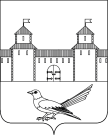 от  30.12.2015 №853-п       В  соответствии с Законом Оренбургской области от 16.03.2009  №  2818/606-IV-OЗ «О наделении органов местного самоуправления Оренбургской области государственными полномочиями по созданию административных комиссий»,            статьей  5 Закона Оренбургской области от 06.09.2004 № 1453/231-III-ОЗ «Об административных комиссиях в Оренбургской области», статьей 74 Закона Оренбургской области от 01.10.2003 № 489/55-III-ОЗ «Об административных правонарушениях в Оренбургской области», руководствуясь статьями  32, 35, 40 Устава муниципального образования Сорочинский городской округ Оренбургской области и в целях усиления борьбы с правонарушениями на территории муниципального образования Сорочинский городской округ Оренбургской области, администрация Сорочинского городского округа Оренбургской области постановляет:Создать  административную комиссию муниципального образования Сорочинский городской округ Оренбургской области и утвердить ее состав согласно приложению № 1.Утвердить положение об административной комиссии  муниципального образования Сорочинский городской  округ  Оренбургской области согласно приложению № 2.Признать утратившим силу постановление администрации города Сорочинска Оренбургской области от 23.12.2008 г. № 37-п «О создании административной комиссии города Сорочинска».Постановление вступает в силу с момента подписания, подлежит официальному опубликованию в Информационном бюллетени «Сорочинск официальный» и размещению на официальном  портале  sorochinsk56.ru.Контроль за исполнением настоящего постановления  возложить на  заместителя главы администрации городского округа по   оперативному управлению муниципальным хозяйством Богданова А.А.Глава муниципального образования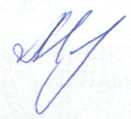 Сорочинский городской округ                                                                 Мелентьева Т.П.Разослано: в дело - 1 экз., прокуратура - 1 экз., членам комиссии  - 1 экз., и.о. специалиста по связям с общественностью - 1 экз.СОСТАВадминистративной комиссии муниципального образования Сорочинский городской округ Оренбургской областиПоложениеоб административной комиссии муниципального образования Сорочинский городской округ Оренбургской области1. Общие положенияАдминистративная комиссия муниципального образования Сорочинский городской округ Оренбургской области (далее - административная комиссия) является коллегиальным органом административной юрисдикции, создаваемым в целях привлечения к административной ответственности, предусмотренной законами Оренбургской области.Административная комиссия создается и прекращает свою деятельность Постановлением главы муниципального образования Сорочинский городской округ Оренбургской области.Административная комиссия состоит из членов комиссии, которые назначаются постановлением главы муниципального образования Сорочинский городской округ Оренбургской области, в том числе председателя комиссии, заместителя председателя комиссии, а  также ответственного секретаря комиссии, не является юридическим лицом и самостоятельна в принятии своих решений. 2. Полномочия административной комиссииАдминистративная комиссия рассматривает дела об административных правонарушениях, отнесенные к ее компетенции законами Оренбургской области и совершенные на подведомственной ей территории или по местожительству нарушителя.К лицу, совершившему административное правонарушение административная комиссия может применять следующие административные наказания:предупреждение;административный штраф.В предусмотренных законодательством случаях члены административной комиссии составляют протоколы об административных правонарушениях.3. Правовая и организационная основа деятельности административной комиссииПравовую и организационную основу деятельности административной комиссии составляют Конституция Российской Федерации, Кодекс Российской Федерации об административных правонарушениях, другие федеральные законы, Законы Оренбургской области.4. Основные задачи административной комиссииЗадачами административной комиссии являются:своевременное, всестороннее, полное и объективное выяснение обстоятельств каждого дела об административном правонарушении;разрешение дела об административном правонарушении в точном соответствии с действующим законодательством;обеспечение исполнения вынесенного постановления по делу об административном правонарушении;выявление причин и условий, способствующих совершению административных правонарушений;профилактика административных правонарушений, воспитание граждан в духе соблюдения законов и веры в справедливость.5. Состав и срок полномочий административной комиссииАдминистративная комиссия состоит из председателя комиссии, заместителя председателя комиссии, ответственного секретаря комиссии и членов комиссии.Состав административной комиссии формируется из представителей, предложенных органами местного самоуправления муниципального образования, отделами, общественными организациями (по согласованию с соответствующими органами, отделами и организациями).Председатель, заместитель председателя и члены административной комиссии работают на общественных началах.Срок полномочий административной комиссии составляет 4 года.6. Полномочия председателя, заместителя председателя,ответственного секретаря и членов административной комиссииПредседатель административной комиссии руководит деятельностью административной комиссии, назначает заседание административной комиссии, председательствует на заседаниях административной комиссии, подписывает постановления и определения административной комиссии и протоколы заседаний, вносит от имени административной комиссии предложения должностным лицам по вопросам профилактики административных правонарушений и осуществляет иные полномочия в соответствии с Кодексом Российской Федерации об административных правонарушениях, законами Оренбургской области.Заместитель председателя административной комиссии выполняет отдельные поручения председателя административной комиссии, а также исполняет обязанности председателя комиссии в его отсутствие.Ответственный секретарь административной комиссии выполняет поручения председателя административной комиссии, ведет делопроизводство, связанное с деятельностью комиссии, принимает и регистрирует поступившие в административную комиссию материалы и документы, готовит их для рассмотрения на заседании комиссии, ведет и подписывает протокол административной комиссии, осуществляет техническое обслуживание работы административной комиссии, учет, отчетность и сохранность материалов комиссии, а также иные полномочия, предусмотренные законодательством. В случае отсутствия ответственного секретаря административной комиссии его обязанности исполняет член административной комиссии, назначенный председателем комиссии.Члены административной комиссии участвуют в рассмотрении дела об административных правонарушениях и в голосовании при вынесении постановления (определения) по делу об административном правонарушении, вносят предложения по рассматриваемому делу об административных правонарушениях и осуществляют иные полномочия, предусмотренные законодательством.В случае отсутствия председателя административной комиссии и его заместителя обязанности председателя комиссии исполняет иной член административной комиссии, избранный ею до начала рассмотрения дел об административных правонарушениях на заседании административной комиссии.7. Заседания административной комиссииЗаседания административной комиссии проводятся по мере необходимости, но не реже одного раза в две недели. При этом производство по делам об административных правонарушениях должно обеспечиваться в сроки, установленные Кодексом Российской Федерации об административных правонарушениях.Административная комиссия рассматривает дела на открытом заседании.О дне заседания административной комиссии извещается межрайонный прокурор.Заседание административной комиссии считается правомочным, если в нем участвует не менее половины ее состава.На заседаниях административной комиссии в соответствии с частью 5 статьи 32.2 Кодекса Российской Федерации об административных правонарушениях из состава административной комиссии путем голосования определяется уполномоченное лицо административной комиссии, осуществляющее полномочие по составлению протокола об административном правонарушении, предусмотренном частью 1 статьи 20.25 Кодекса Российской Федерации об административных правонарушениях, в отношении лица, не уплатившего административный штраф.8. Права административной комиссииАдминистративная комиссия вправе запрашивать от учреждений и организаций независимо от их организационно-правовой формы информацию, необходимую для разрешения дела об административном правонарушении, а также вызывать должностных лиц и граждан для получения сведений по рассматриваемому делу.9. Производство по делам об административных правонарушениях в административной комиссииПроизводство по делам об административных правонарушениях в административной комиссии осуществляется в соответствии с Кодексом Российской Федерации об административных правонарушениях.10. Основание для рассмотрения дела об административном правонарушении административной комиссиейОснованием для рассмотрения административной комиссией дела об административном правонарушении является протокол об административном правонарушении, составленный в порядке, установленном статьей 28.2 Кодекса Российской Федерации об административных правонарушениях, или постановление прокурора о возбуждении производства об административном правонарушении.11. Подготовка к рассмотрению дела об административномправонарушении административной комиссиейПри подготовке к рассмотрению дела об административном правонарушении административной комиссией решаются следующие вопросы:1) относится ли к ее компетенции рассмотрение данного дела;2) имеются ли обстоятельства, исключающие возможность рассмотрения данного дела;3) правильно ли составлены протокол об административном правонарушении и другие протоколы, а также правильно ли оформлены иные материалы дела;4) имеются ли обстоятельства, исключающие производство по делу;5) достаточно ли имеющихся по делу материалов для его рассмотрения по существу;6) имеются ли ходатайства и отводы.12. Сроки рассмотрения дела об административномправонарушении административной комиссиейДело об административном правонарушении рассматривается административной комиссией в пятнадцатидневный срок со дня получения ею протокола об административном правонарушении и других материалов дела.В случае поступления ходатайств от участников производства по делу об административном правонарушении либо в случае необходимости в дополнительном выяснении обстоятельств дела срок рассмотрения дела может быть продлен административной комиссией, но не более чем на один месяц. О продлении указанного срока выносится мотивированное определение.13. Рассмотрение дела административной комиссиейРассмотрение дела административной комиссией осуществляется в соответствии с пунктом 1 статьи 25.1 и статьей 29.7 Кодекса Российской Федерации об административных правонарушениях.При рассмотрении дела об административном правонарушении ведется протокол, в котором указываются дата и место рассмотрения дела, наименование и состав административной комиссии, событие рассматриваемого административного правонарушения, сведения о явке лиц, участвующих в рассмотрении дела, об извещении отсутствующих лиц в установленном порядке, отводы, ходатайства и результаты их рассмотрения, объяснения, показания, пояснения и заключения соответствующих лиц, участвующих в рассмотрении дела, их ходатайства и результаты их рассмотрения, документы, исследованные при рассмотрении дела.Протокол заседания административной комиссии подписывается председательствующим на заседании и ответственным секретарем комиссии.14. Виды постановлений и определенийпо делу об административном правонарушенииПо результатам рассмотрения дела об административном правонарушении выносится постановление или определение, принимаемое простым большинством голосов членов комиссии, присутствующих на заседании административной комиссии.В результате рассмотрения дела административная комиссия выносит постановление:о назначении административного наказания;о прекращении производства по делу об административном правонарушении.Постановление о прекращении производства по делу об административном правонарушении выносится в случаях, предусмотренных статьей 29.9 Кодекса Российской Федерации об административных правонарушениях.Постановление по делу об административном правонарушении объявляется по окончании рассмотрения дела. Вынесение постановления обязательно и в том случае, когда лицо, привлекаемое к административной ответственности, признано невиновным или когда взыскание не наложено.По результатам рассмотрения дела об административном правонарушении выносится определение о передаче дела на рассмотрение по подведомственности, если выяснено, что рассмотрение дела не относится к компетенции административной комиссии.Постановление и определение по делу об административном правонарушении оформляются в соответствии с Кодексом Российской Федерации об административных правонарушениях.15. Исполнение постановленияо назначении административного наказанияПостановление о назначении административного наказания исполняется в порядке, предусмотренном Кодексом Российской Федерации об административных правонарушениях.16. Порядок и сроки обжалованияпостановления административной комиссииПостановление административной комиссии по делу об административном правонарушении может быть обжаловано лицом, в отношении которого оно вынесено, а также потерпевшим в районный суд по местонахождению административной комиссии.Жалоба на постановление по делу об административном правонарушении может быть подана в течение десяти суток со дня вручения или получения копии постановления.Жалоба на постановление по делу об административном правонарушении может быть подана непосредственно в суд либо в административную комиссию, которой вынесено постановление по делу. Административная комиссия обязана в течение трех суток со дня поступления жалобы направить ее со всеми материалами в соответствующий суд.Администрация Сорочинского городского округа Оренбургской областиП О С Т А Н О В Л Е Н И Е О  создании  административной комиссии муниципального образования Сорочинский городской округ   Оренбургской         областиПриложение № 1                                                                                       к постановлению администрации Сорочинского городского округа Оренбургской областиот  30.12.2015 № 853-пБогданов Алексей Александрович- председатель комиссии, заместитель главы администрации городского округа по оперативному управлению муниципальным хозяйством;- председатель комиссии, заместитель главы администрации городского округа по оперативному управлению муниципальным хозяйством;Павлова Елена Александровна- заместитель председателя комиссии, заместитель главы администрации городского округа по экономике и управлению имуществом; - заместитель председателя комиссии, заместитель главы администрации городского округа по экономике и управлению имуществом; Ярцева Марина Александровна- ответственный секретарь комиссии, главный специалист по административной комиссии администрации Сорочинского городского округа Оренбургской области.- ответственный секретарь комиссии, главный специалист по административной комиссии администрации Сорочинского городского округа Оренбургской области.                  Члены комиссии:                  Члены комиссии:Глущенко Виталий Михайлович- главный специалист правового отдела администрации Сорочинского городского округа Оренбургской области;- главный специалист правового отдела администрации Сорочинского городского округа Оренбургской области;Кучаева Оксана Викторовна- инженер по проектно-сметной работе (в транспортном и городском строительстве) МКУ «Хозяйственная группа по обслуживанию органов местного самоуправления» (по согласованию);- инженер по проектно-сметной работе (в транспортном и городском строительстве) МКУ «Хозяйственная группа по обслуживанию органов местного самоуправления» (по согласованию);Пименова Мария Николаевна- ведущий специалист Отдела по управлению муниципальным имуществом и земельным отношениям администрации Сорочинского городского округа Оренбургской области;- ведущий специалист Отдела по управлению муниципальным имуществом и земельным отношениям администрации Сорочинского городского округа Оренбургской области;Лазарев Александр Михайлович- главный специалист по гражданской обороне  и чрезвычайным ситуациям администрации Сорочинского городского округа Оренбургской области;- главный специалист по гражданской обороне  и чрезвычайным ситуациям администрации Сорочинского городского округа Оренбургской области;Трубникова ИннаСергеевна- ведущий специалист Отдела по управлению муниципальным имуществом и земельным отношениям администрации Сорочинского городского округа Оренбургской области;- ведущий специалист Отдела по управлению муниципальным имуществом и земельным отношениям администрации Сорочинского городского округа Оренбургской области;ПикаловаЛидия Васильевна- ведущий специалист Отдела по управлению муниципальным имуществом и земельным отношениям администрации Сорочинского городского округа Оренбургской области;- ведущий специалист Отдела по управлению муниципальным имуществом и земельным отношениям администрации Сорочинского городского округа Оренбургской области;Богатова Ксения Васильевна Прохватилов                          СергейЮрьевич ЛукинаЮлияЛеонидовнаЯгудина АлияКаримовнаВоропаевАлександрЕвгеньевичКалугинВикторАлександрович- ведущий специалист отдела по экономике администрации Сорочинского городского округа Оренбургской области;- ведущий специалист по мобилизационной работе администрации Сорочинского городского округа Оренбургской области;- главный специалист по юридическим вопросам контрактной службы администрации Сорочинского городского округа Оренбургской области;- инженер по надзору за строительством МКУ «Хозяйственная группа по обслуживанию органов местного самоуправления» (по согласованию);- ведущий специалист Управления жилищно-коммунального хозяйства администрации Сорочинского городского округа Оренбургской области;- начальник ОУУП и ПДН МО МВД России  «Сорочинский», подполковник полиции (по согласованию).- ведущий специалист отдела по экономике администрации Сорочинского городского округа Оренбургской области;- ведущий специалист по мобилизационной работе администрации Сорочинского городского округа Оренбургской области;- главный специалист по юридическим вопросам контрактной службы администрации Сорочинского городского округа Оренбургской области;- инженер по надзору за строительством МКУ «Хозяйственная группа по обслуживанию органов местного самоуправления» (по согласованию);- ведущий специалист Управления жилищно-коммунального хозяйства администрации Сорочинского городского округа Оренбургской области;- начальник ОУУП и ПДН МО МВД России  «Сорочинский», подполковник полиции (по согласованию).Приложение № 2                                                                                       к постановлению администрации Сорочинского городского округа Оренбургской областиот  30.12.2015 № 853-п       